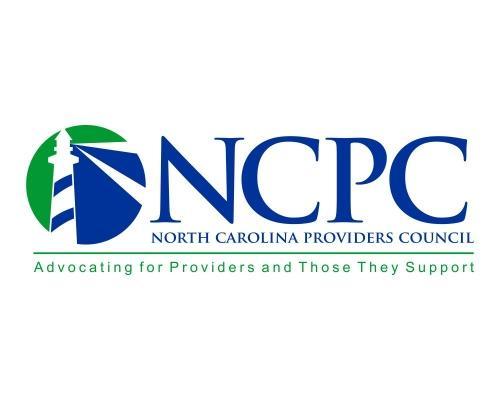 NC Providers Council MH/SUD Committee Videoconference Meeting Minutes10/18/2022 12:30 p.m. – 1:30 p.m. Welcome and Introductions – Sara Huffman and Teri Hermann, Co-ChairsCOVID FlexibilitiesSun-setting COVID Flexibilities – Federal PHE vs. NC FlexibilitiesPHE extendedNew Business/Open DiscussionTailored Plan Updates – April 1 Tailored Care Management – December 1Flexibilities (10/20 meeting update)SAIOP/SACOTMH Coalition Priorities – Review and FeedbackGT/KX Modifiers Medicaid vs. State FundedFlexibilities Update – JoelIn Leu of Services – Assertive Engagement, FCT (under Tailored Plan)Future Speaker/TopicsPlease reach out to Sara and/or Terri if you have any requests for speakers.AdjournNext Meeting: January 2023ATTENDEESATTENDEESATTENDEESATTENDEESATTENDEESATTENDEESNAMEPresentNAMEPresentNAMEPresentSara Huffman, ChairLaura Mcilvaine, RHABen Millsap, CCRTeri Hermann, SparcCharles Hill, RHASandy Feutz, RHAKrista Engels, RHADan Zorn, SparcJeannie King, Pinnacle Family ServicesMelaina Rhoney, Caring AlternativeMichelle Brewer, Omni VisionsSharlena Thomas, RHASarah Pfau, CCRJoel Maynard, NCPCPeyton Maynard, NCPCKrista Engels, RHA